УКPАЇНАЗОЛОЧІВСЬКА МІСЬКА РАДА ЗОЛОЧІВСЬКОГО РАЙОНУЛЬВІВСЬКОЇ ОБЛАСТІВИКОНАВЧИЙ КОМІТЕТРІШЕННЯ Про передачу майна на баланс КЗ «Центр надання соціальних послуг Золочівської міської ради Золочівського району Львівської області»Заслухавши інформацію заступника міського голови з питань діяльності виконавчих органів Золочівської міської ради Золочівського району Львівської області В. Гавришківа, враховуючи потребу в обладнанні та товаро-матеріальних цінностей, які будуть використовуватись за цільовим призначенням, в т. ч. для внутрішньо переміщених осіб, враховуючи отримані згідно акту приймання-передачі майна №1 від 21.12.2022р. від Золочівської районної військової адміністрації товаро-матеріальні цінності, керуючись Законом України «Про місцеве самоврядування в Україні» від 21.05.1997р. №280/97-ВР, виконавчий комітет міської ради – В И Р І Ш И В:Прийняти товаро-матеріальні цінності від Золочівської районної військової адміністрації та передати на баланс КЗ «Центр надання соціальних послуг Золочівської міської ради Золочівського району Львівської області» згідно додатку 1.Передати з балансу Золочівської міської ради Золочівського району Львівської області на баланс КЗ «Центру надання соціальних послуг Золочівської міської ради Золочівського району Львівської області» майно згідно додатку 2. Передачу майна, зазначеного в додатку 1,2 до даного рішення, провести згідно вимог чинного законодавства.Контроль за виконанням даного рішення покласти на заступника міського голови з питань діяльності виконавчих органів Золочівської міської ради Золочівського району Львівської області В. Гавришківа.Міський голова                                 підпис                                    Ігор ГРИНЬКІВДодаток 1до рішення виконавчого комітету  Золочівської міської ради               Золочівського району                      Львівської областівід «29» грудня 2022 № 1580Керуючий справами (секретар)виконавчого комітету            	підпис                    Мар’ян КОВАЛЬСЬКИЙДодаток 2до рішення виконавчого комітету  Золочівської міської ради               Золочівського району                      Львівської областівід «29» грудня 2022 № 1580Керуючий справами (секретар)виконавчого комітету            	підпис                  Мар’ян КОВАЛЬСЬКИЙ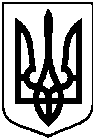 29.12.2022 № 1580п/№НазваКількість (шт.)ЦінаСума1Сонячна лампа300,000,002Антисептик300,000,003Кип’ятильник 18 л10,000,004Корзина20,000,005Твердопаливна конвекційна піч10,000,006Тепловентилятор20,000,007Пластикова каністра 20л20,000,008Ковдра флісова 150х200300,000,00п/№НазваКількість (шт.)ЦінаСума1Холодильник BEKO RCNA406130W224876,8749753,742Машина пральна BEKO WUE8616XBCW218356,7436713,483Піч мікрохвильова AMICA AMMF23E1GB24907,099814,17Всього696281,39